Date:Name of Lead Researcher/s:Title of the Study:			REC Code:Institution:Address of Institution:Research Duration:Noted by:Adviser’s Signature over Printed Name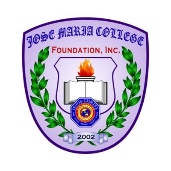 JOSE MARIA COLLEGE FOUNDATION, INC.RESEARCH ETHICS COMMITTEEJMCFI-REC Form No.6.14JOSE MARIA COLLEGE FOUNDATION, INC.RESEARCH ETHICS COMMITTEERevision No.:2Approval Date:August 19, 2022Effective Date:August 26, 2022Tasks to be Performed1stMonth1stMonth1stMonth1stMonth2nd Month2nd Month2nd Month2nd Month3rdMonth3rdMonth3rdMonth3rdMonth4thMonth4thMonth4thMonth4thMonth5thMonth5thMonth5thMonth5thMonth6thMonth6thMonth6thMonth6thMonth7thMonth7thMonth7thMonth7thMonth8thMonth8thMonth8thMonth8thMonth9thMonth9thMonth9thMonth9thMonth10th Month10th Month10th Month10th Month11th Month11th Month11th Month11th Month12th Month12th Month12th Month12th MonthPreparation of research proposalPresentation of research proposalPreparation and submission of research/protocol application to REC (Research Ethics Committee) at rec@jmc.edu.ph Data collectionData analysisReport writing of findings and recommendationSubmission of research to the adviser/dean/program headPresentation of research (final defense)Checking of final research output through adviserSubmission of FRF (Final Report Form) and final checking of final research output to REC (Research Ethics Committee) at rec@jmc.edu.ph Final checking of research format via research secretary at research@jmc.edu.ph 